Publicado en Barcelona el 17/09/2014 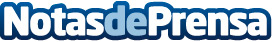 Presentación 2a generación NewEyes para el cambio de color de los ojosLa Clínica Eyecos  después de más de dos años de experiencia, presenta la nueva generación del tratamiento láser NewEyes para el cambio de color de los ojos mediante láser.Datos de contacto:Clínica Eyecos - NewEyes LaserPresentación de la 2a generación de NewEyes para el cambio del color de los ojos mediante láser902 151 900Nota de prensa publicada en: https://www.notasdeprensa.es/presentacion-2a-generacion-neweyes-para-el Categorias: Medicina Moda Medicina alternativa Innovación Tecnológica http://www.notasdeprensa.es